Date: 	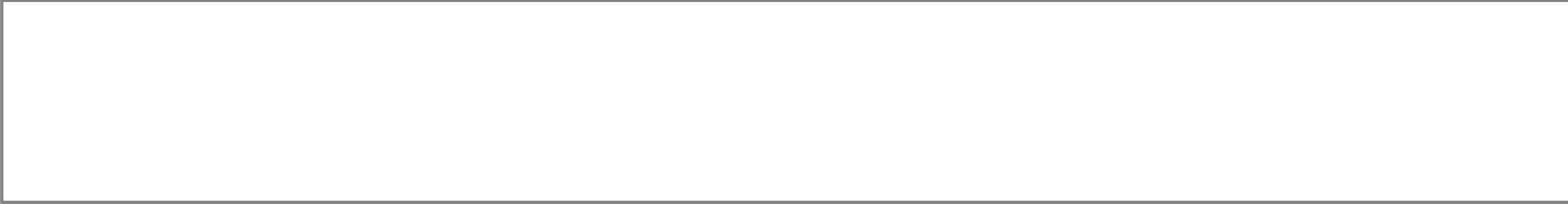 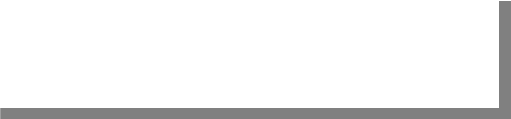 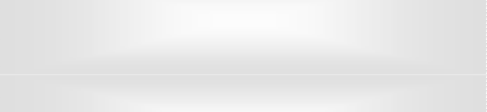 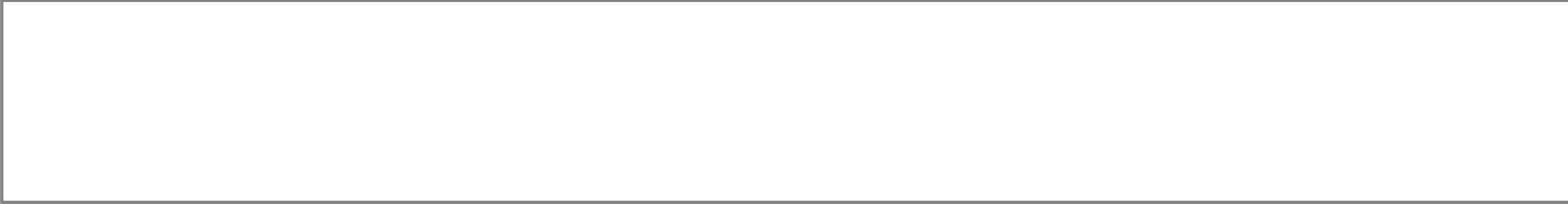 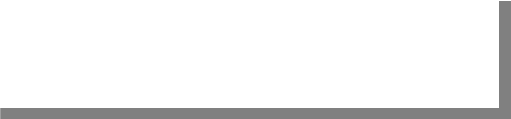 Name:	 Address: 	Birth Date:   	Household Size:	Marital Status:  		 Who referred you to us?   		 Personal Physician:   				Telephone Numbers:Home:	 (Can a message be left?) (Y/N)Work	 (Can a message be left?) (Y/N)Cell:  	Address/Telephone:    	Birth Place: (City) 		(State)   	Where else have you lived?   		 	(City)	(State)Employment (Current):  	    		 	(Position)		(Company)			(Length of Time) Employment (Past):  	    			 			 Highest Level of Education Attained: 						 Major medical problem or hospitalization: (List any additional on back)(When)	(Where)	(Reason) physician ?:   	  __________________________________________________________________________________________________________________________________________________________________________________________________ Has there been any recent change to your health?  ________________________________	Spouse: Name:	Age:	Length of Relationship: 	Occupation:	Highest Educational Level: 	Marital Status:  _______________________________ Have you been married before: Yes No Has your spouse been married before? Yes NoChildren: (Indicate if step) (List additional on back)(Name)	(Age)	(Residence: Use "S" if same as yours)Please check all symptoms you may be currently experiencing: 	  Crying Spells 	  Stomach Problems 	  Impaired Concentration 	  Change in Sex Drive 	  Sleep DifficultiesHow Long	Ever Have Experiencing? Symptom Before? 	  Feelings of Anxiety/Panic	 		 	 	  Change in Energy Level	 		 	 	  Other  (elaborate below)	 		 	Using your own words, please describe the reason you are here: 	How are you dealing with it now? 	Have you ever been diagnosed with a mental health disorder? 	                                                                             (If yes: by whom, when, and what diagnosis?) 	Does today's difficulty involve alcohol/drug use (either your own or someone else's)? 	Yes 	No	Please explain:   	Does this situation involve a legal difficulty (either your own or someone else's)? 	Yes 	No	Please explain:   	Have you ever thought of harming yourself? 	Yes 	No	Someone else? 	Yes 	NoHave you previously seen a therapist? 	Yes 	NoWith whom?  	When?  	How long? 	What are your goals for our work together?In case of emergency:Contact: 		Phone: (H) 	(W)	 Address:				 Relationship:   	    Signature: 		Date 	Twin Cities Therapy and Counseling Associates, PLLC5851 Duluth Street, Suite 306 Golden Valley, MN 55422PH: 612-202-8703Twin Cities Therapy and Counseling Associates, PLLC5851 Duluth Street, Suite 306 Golden Valley, MN 55422PH: 612-202-8703Twin Cities Therapy and Counseling Associates, PLLC5851 Duluth Street, Suite 306 Golden Valley, MN 55422PH: 612-202-8703Self Information FormAdult